I.Gundulića 2,10380 Sveti Ivan ZelinaTel.fax: 01/2060 918,tel:01/2061 109				e-mail: osnovna.skola.zelina@zg.t-com.hr				KLASA: 119-01/20-01/02			Urbroj: 238/30-31-20-01-2			Sveti Ivan Zelina, 5. 3. 2020.			Predmet: Obavijest o rezultatu natječaja.- daje se	 U skladu sa člankom 24. Temeljnog kolektivnog ugovora za službenike i namještenike u javnim službama (Narodne novine br. 128/2017.) izvještavamo da na radno mjesto učitelja razredne nastave po natječaju koji je bio objavljen 12. veljače 2020. godine nije primljen ni jedan kandidat jer je kandidatkinja za koju smo dobili suglasnost Školskog odbora, Ivona Hustić, odustala od sklapanja ugovora o radu.   S poštovanjem,						         Ravnateljica:					mr. Gordana Čosić, prof., v.r.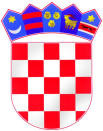 REPUBLIKA HRVATSKAZAGREBAČKA ŽUPANIJAOSNOVNA ŠKOLADRAGUTINA DOMJANIĆASVETI IVAN ZELINA